Grabów nad Prosną - Doruchów - Ostrzeszów Grabów nad Prosną - Doruchów - Ostrzeszów Dworce i przystanki13:20Grabów nad Prosną Dworzec Autobusowy, ul.Kolejowa13:15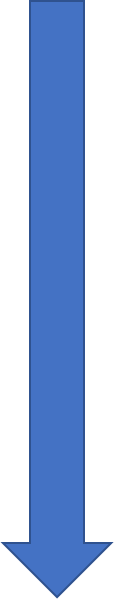 13:24Smolniki 13:1113:27Siekierzyn, Kuźnica Bobrowska skrzyż.13:0813:29Kuźnica Bobrowska, Marczykowskie13:0613:31Stara Kuźnia13:0413:34Doruchów13:0113:36Doruchów12:5913:38Doruchów osiedle, ul. Ostrzeszowska12:5713:40Przytocznica 112:5513:43Przytocznica 212:5213:45Przytocznica 312:5013:47Ostrzeszów Pustkowie12:4813:50Ostrzeszów ul. Kolejowa12:4513:52Ostrzeszów ulica Powstańców Wlkp centrum-13:55Ostrzeszów ulica Kaliska12:43-Ostrzeszów ulica Powstańców Wlkp centrum12:40Ostrzeszów - Książenice - Grabów nad Prosną Ostrzeszów - Książenice - Grabów nad Prosną Ostrzeszów - Książenice - Grabów nad Prosną Ostrzeszów - Książenice - Grabów nad Prosną Dworce i przystankiDworce i przystankiDworce i przystankiDworce i przystanki08:15Ostrzeszów ulica Powstańców Wlkp centrum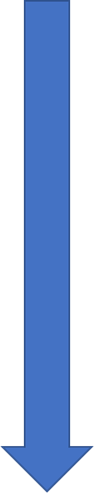 08:18Ostrzeszów ulica Kaliska09:29-Ostrzeszów ulica Powstańców Wlkp centrum09:2608:20Ostrzeszów ul. Kolejowa09:2408:23Ostrzeszów Pustkowie09:2108:25Kamola las09:1908:28Bukownica Kamole09:1608:31Bukownica Młyn09:1308:33Książenice09:1108:34Książenice ul. Wiejska09:1008:36Grabów nad Prosną ul. Ostrzeszowska09:0808:38Grabów nad Prosną Dworzec Autobusowy, ul.KolejowaGrabów nad Prosną Dworzec Autobusowy, ul.Kolejowa09:06Grabów nad Prosną - Plugawice - Doruchów - Ostrzeszów Grabów nad Prosną - Plugawice - Doruchów - Ostrzeszów Dworce i przystanki06:30Grabów nad Prosną Dworzec Autobusowy ul. Kolejowa06:34Smolniki 06:37Kuźnica Bobrowska06:39Kuźnica Bobrowska 206:41Bobrowniki 106:43Bobrowniki 206:45Bobrowniki 306:50Oświęcim06:52Oświęcim centrum06:55Plugawice06:58Oświęcim centrum07:00Oświęcim07:03Skarydzew07:06Morawin07:07Wygoda Plugawska07:10Gruszków07:12Wrzosy 207:15Doruchów ul. Powstańców Wlkp07:17Doruchów07:19Doruchów osiedle, ul. Ostrzeszowska07:21Przytocznica 107:24Przytocznica 207:26Przytocznica 307:28Ostrzeszów Pustkowie07:31Ostrzeszów ul. Kolejowa07:33Ostrzeszów ulica Powstańców Wlkp centrum07:36Ostrzeszów ulica Kaliska07:38Ostrzeszów Łąkowa07:40Ostrzeszów ulica PrzemysłowaOstrzeszów - Doruchów - Plugawice - Ostrzeszów Ostrzeszów - Doruchów - Plugawice - Ostrzeszów Dworce i przystankiOstrzeszów ulica Powstańców Wlkp centrum14:25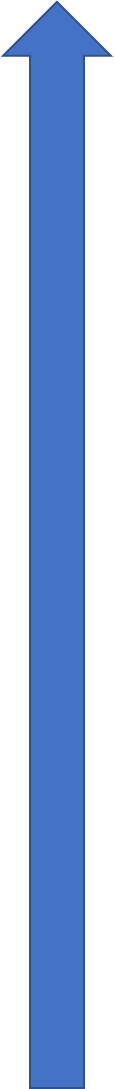 Ostrzeszów ulica Kaliska14:28Ostrzeszów ul. Kolejowa14:30Ostrzeszów Pustkowie14:33Przytocznica 314:35Przytocznica 214:37Przytocznica 114:40Doruchów osiedle, ul. Ostrzeszowska14:42Doruchów14:44Doruchów ul. Powstańców Wlkp14:46Wrzosy 214:49Gruszków14:51Wygoda Plugawska14:54Morawin14:55Skarydzew14:58Oświęcim15:01Oświęcim centrum15:03Plugawice15:06Oświęcim centrum15:09Oświęcim15:11Bobrowniki 315:16Bobrowniki 215:18Bobrowniki 115:20Kuźnica Bobrowska I15:22Kuźnica Bobrowska 15:24Marszałki, Remiza OSP15:29Marszałki15:31Bukownica Młyn15:33Bukownica Kamole15:36Kamola las15:39Ostrzeszów Pustkowie15:41Ostrzeszów ulica Kolejowa15:44Ostrzeszów ulica Powstańców Wlkp centrum15:46Ostrzeszów ulica Kaliska15:50Ostrzeszów  - Siedlików - Mikstat Ostrzeszów  - Siedlików - Mikstat Ostrzeszów  - Siedlików - Mikstat Dworce i przystankiOstrzeszów ulica Przemysłowa08:43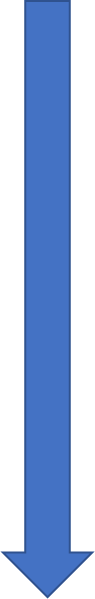 Ostrzeszów Łąkowa08:4107:50Ostrzeszów ulica Powstańców Wlkp centrum-07:53Ostrzeszów ulica Kaliska08:39-Ostrzeszów ulica Powstańców Wlkp centrum08:3607:55Ostrzeszów ulica Powstańców Wlkp 08:3407:57Myje Kolonia08:3207:59Potaśnia08:3008:01Rejmanka08:2808:03Siedlików08:2608:05Siedlików Skrzyżowanie08:2408:07Komorów Pustkowie08:2208:09Komorów sala OSP08:2008:10Komorów k.Mikstatu08:1908:12Mikstat ulica Krakowska08:1708:14Mikstat08:15Ostrzeszów - Siedlików - Mikstat Ostrzeszów - Siedlików - Mikstat Ostrzeszów - Siedlików - Mikstat Dworce i przystanki14:20Ostrzeszów ulica Przemysłowa14:22Ostrzeszów Łąkowa14:24Ostrzeszów ulica Powstańców Wlkp centrum14:27Ostrzeszów ulica Kaliska15:14Ostrzeszów ulica Powstańców Wlkp centrum15:11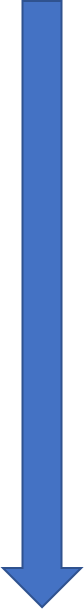 14:29Ostrzeszów ulica Powstańców Wlkp 15:0914:31Myje Kolonia15:0714:33Potaśnia15:0514:35Rejmanka15:0314:37Siedlików15:0114:39Siedlików Skrzyżowanie14:5914:41Komorów Pustkowie14:5714:43Komorów sala OSP14:5514:44Komorów k.Mikstatu14:5414:46Mikstat ulica Krakowska14:5214:48Mikstat14:50Czajków - Grabów nad Prosną - Ostrzeszów Dworce i przystankiDworce i przystankiDworce i przystanki06:40Czajków16:3506:44Czajków Basie16:3106:46Kuźnica Grabowska 116:2906:48Kuźnica Grabowska16:2706:50Kraszewice 216:2506:52Kraszewice UG16:2306:54Kraszewice 116:2106:56Renta16:1906:57Racławice 116:1806:58Racławice 216:1707:00Giżyce Wirginy16:1507:02Palaty, ulica Klonowa16:1307:06Grabów nad Prosna Plac Powstańców Wlkp-07:09Grabów nad Prosną Dworzec Autobusowy, ul.Kolejowa16:0807:11Grabów nad Prosną ul. Ostrzeszowska16:06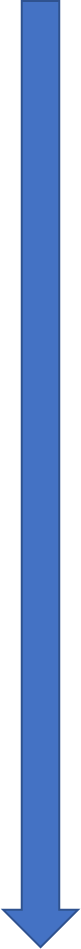 07:13Książenice ul. Wiejska16:0407:14Książenice16:0307:16Bukownica Młyn16:0107:19Bukownica Kamole15:5807:22Kamola las15:5507:24Ostrzeszów Pustkowie15:5307:27Ostrzeszów ul. Kolejowa15:5007:29Ostrzeszów ulica Powstańców Wlkp centrum-07:32Ostrzeszów ulica Kaliska15:48Ostrzeszów ulica Powstańców Wlkp centrum15:44